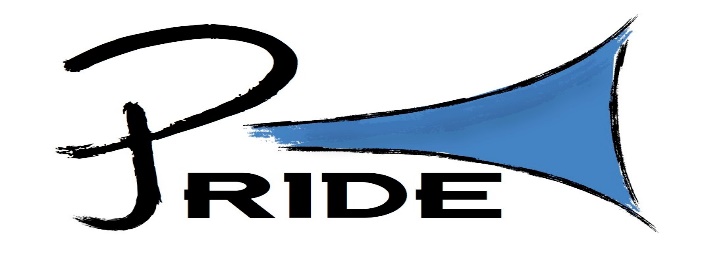 ItineraryOzarko Marching FestivalOctober 9, 20216:00	Meet at BSSHS.  You need to be in black shoes, black socks, Black shorts and black shirt.  You will need your Show Shirt to wear after our performance.  You will want long pants in case its chilly.  Bring a pillow and blanket for the bus ride.6:30	Leave BSSHS for Springfield, MO	9:45	Arrive at Missouri State University10:30	Lunch11:00	Change and prepare to move to Warm UP.12:00		Warm UP!!!!1:00		Leave Warm-up1:15		Be at the stadium1:30	PERFORMANCE!  It’s our opportunity to shine!!!  Today is gonna be our DAY!!!  Be sure you do your part!!!1:45	Back to the buses!  Put instruments away.  2:45	Proceed as a band back to the stadium to watch bands.  We will sit together in the stadium and we will be together during the awards!5:30		Prelim Awards---We are class D at this festival6:15		Dinner----Provided by the boosters.TBA	Warm UP for evening show!TBA 	EVENING SHOW!!!  BRING YOUR BEST AGAIN!!! Be mentally strong so we have a second good run!10:15	Final Awards---11:00	Leave for BSSHS2:30	Arrive back at South/UnloadThe gate fee is 12 for adults and 8 for students and senior citizens.  Children under 5 are free.Students must remain on campus with the band for the duration of the day.If you want a student to return home with the parent after the event is over, a white card must be filled out ahead of time.  White cards can be obtained from Mr. Hansen, Ms. Haffner or Mr. Padget.We encourage all parents to attend all day and cheer for All the Bands!We encourage all parents to wear your 2021 show shirt “In the Arena.”The festival is located at:Plaster Stadium 1015 East Grand StreetSpringfield, MO65897We encourage you to sit together as a parent group!  Cheer for the Jaguar Pride and all other bands!  Be kind and be supportive!